Журнал учета работы бактерицидной установки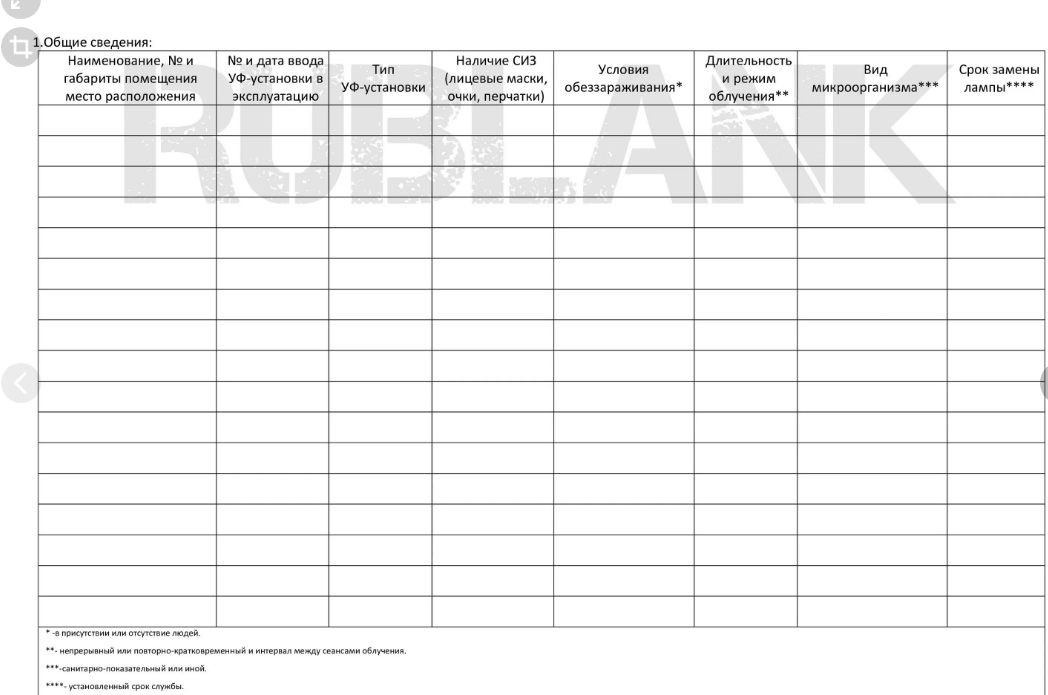 